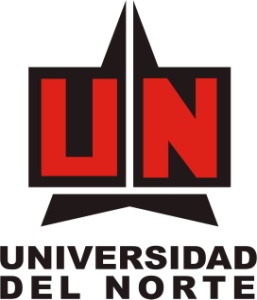 AUTORIZACIÓN PARA REPRODUCCIÓN, PUBLICACIÓN, COMUNICACIÓN Y DISTRIBUCIÓN DE UNA OBRA LITERARIA, ARTISTICA O CIENTIFICA __________________________________ (nombre y apellidos) mayor de edad, con domicilio en ____________________ e identificado con C.C. No.___________________, actuando en calidad de autor y titular de los derechos patrimoniales del artículo denominado: __________________________________________________________ (escribir de manera clara y legible el nombre de la obra que objeto de la autorización), quien para efectos de este documento me denominaré EL TITULAR, declaro que:EL TITULAR autoriza a título gratuito, exclusiva y por el termino de treinta (30) años, a la Fundación Universidad Del Norte, institución de educación superior de carácter privada, sin ánimo de lucro, con domicilio en la ciudad de Barranquilla y personería jurídica reconocida mediante resolución No. 149 del catorce (14) de febrero de 1966 proferida por la Gobernación del Departamento del Atlántico, que para efectos de este documento se denominará LA UNIVERSIDAD,  con el fin de que esta última edite, use, reproduzca por cualquier medio conocido o por conocerse; comunique al público, a cualquier título y aun por fuera del ámbito académico; distribuya directamente o con terceras personas, con fines comerciales o netamente educativos; venda, exporte, transforme, traduzca, arregle o adapte la obra denominada ___________________________________________________________________________________ (escribir de manera clara y legible el nombre de la obra que objeto de la autorización)  y la incluya dentro de la REVISTA CÍENTÍFICA denominada ____________________________________________________________________________________.EL TITULAR garantiza que la obra objeto de la presente autorización no ha sido publicada, ni se ha sometido con con anterioridad, posterioridad o simultáneamente a otra revista científica, por lo que la Universidad del Norte tendrá la primera publicación del artículo. EL TITULAR declara que no existiendo impedimento de ninguna naturaleza para la autorización que está haciendo, respondiendo además por cualquier acción de reivindicación, plagio u otra clase de reclamación que al respecto pudiera sobrevenir. Todos los derechos morales de autor de la obras objeto de la presente autorización corresponden a la TITULAR y en consecuencia LA UNIVERSIDAD se obliga a reconocerlos y respetarlos de manera rigurosa.EL TITULAR garantiza que: 1. El artículo es original y de su creación exclusiva, y frente al mismo ostenta la titularidad de los derechos patrimoniales sobre el artículo objeto de la presente autorización. 2. Que mediante el presente acuerdo, no se viola o desconocen los derechos de terceros 3. Que mientras se encuentre vigente el presente contrato, los derechos de autor objeto de la presente autorización no serán objeto de gravámenes o limitaciones que dificulten o hagan imposible el cumplimiento del presente acuerdo. 4. EL TITULAR exime a LA UNIVERSIDAD, contra cualquier daño o perjuicio originado en la reclamación de los derechos patrimoniales de la obra objeto del contrato, por parte de terceros. 5. Que no contiene citas o transcripciones de obras no debidamente referencias. 6. Que no contiene declaraciones difamatorias contra terceros, ni contrarias al orden público y a las buenas costumbres. 7. Que colaborará y asistirá a LA UNIVERSIDAD en la defensa judicial y extrajudicialmente de los derechos sobre los que versa la presente autorización. La presente autorización se rige por la Legislación Colombiana. En los aspectos no regulados por el presente contrato se aplicarán las disposiciones de la ley 23 de 1982 o las que la complementen o modifiquen.Como constancia y en señal de aceptación se firma un ejemplar.FIRMA: NOMBRE Y APELLIDOS:C.C. NACIONALIDAD.FECHA DE FIRMADIRECCIÓN:TELÉFONO:CELULAR:CORREO ELECTRÓNICO: